21 February 2018Dear HeadteacherACADEMIC YEAR 2018-19 – MUSIC AND ART PACKAGESFollowing the publication of the National Plan for Music Education (which is available to view via BSO) the Government’s expectation is that every child will have the opportunity to learn to play an instrument AND sing regularly. The Music & Arts Service has developed several highly subsidised packages to allow all schools to participate in such schemes – these can be tailored to meet each school’s individual needs – with the packages also comes access to Charanga (online music tool) and opportunities to participate in ensembles/large performances. Over the next academic year the Bradford Music Education Hub hopes to work with you to ensure all children have the opportunity to learn a musical instrument.In order to simplify the booking system for schools, if you wish to renew your current music provision please complete, sign and return the attached Service Level Agreement by Friday 16 March 2018.If you wish to change your current provision or book a new provision please telephone either Debbie Bellwood – Business Manager or myself to discuss your requirements and we will then issue you with a new or amended Service Level Agreement.A list of instruments issued to the school as at February 2018 is attached – if applicable (please discuss your requirements for instruments for 2018/19 with your current instrumental teacher and advise of any changes required for your pupil count in September).The following documents can also be found on BSO at http://bso.bradford.gov.uk/Schools/CMSPage.aspx?mid=2164 .Small Group – Instrumental & Vocal Teaching informationCurriculum and CPD Support InformationInformation on Whole Class Ensemble Teaching packages (First Access)Music Provision Booking formPupil Premium informationAcademic Year ScheduleIn order to keep our records up to date for the annual music data return if you are not accessing a Whole Class Ensemble Teaching package (First Access/Key Stage 2 Scheme) through ourselves then please complete and return the attached reply slip.Music Audits – As schools have found these visits particularly helpful we will be continuing with the second round of music audits shortly. If you require an early visit please contact Debbie Bellwood on 01274 435014 and one will be scheduled for you, or tick the box on the reply slip.Academy Conversion – if your school is planning to change to academy/free school status in the 2018-2019 academic year please advise the service as soon as possible.  Any signed agreements will automatically move to the new academy/free school but we do require a date of the change in order to ensure the school is invoiced in the correct name.Yours sincerely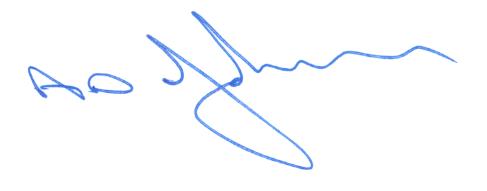 Tony Johnson Head of Music & Arts ServicePlease note there is no guarantee of receiving the same day/time for your provision if you have any specific requests please note this down on the SLA and we will do our best to accommodate.Our ref: Buy Back 2018-19Your ref:  Primary Phase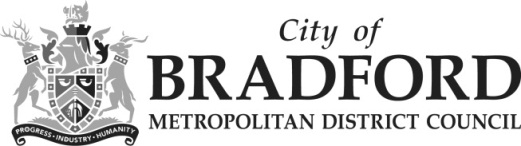 Department of 
Children’s Services 
– Aiming High for ChildrenMusic & Arts Service Fairfax Learning & Development Centre, Flockton Road, Bradford, BD4 7RYTel: 01274 434 970Fax: 01274 408 335Email: schoolsmusicandarts@bradford.gov.ukThe Headteacher/Music Co-ordinator and BursarDepartment of 
Children’s Services 
– Aiming High for ChildrenMusic & Arts Service Fairfax Learning & Development Centre, Flockton Road, Bradford, BD4 7RYTel: 01274 434 970Fax: 01274 408 335Email: schoolsmusicandarts@bradford.gov.uk